Вебинар для представителей НПО и социальных стартапов«Как выстроить эффективные коммуникации между СМИ и НПО»13 мая 2020 г. /среда/ Фонд Первого Президента РК – Елбасы в рамках Ярмарки социальных идей и проектов «Локальные решения глобальных проблем в интересах устойчивого развития» проводит вебинар «Как выстроить эффективные коммуникации между СМИ и НПО», спикером которого выступит общественный деятель и PR-эксперт Анна Шелепова.Описание: Средства массовой информации и блогосфера в силу широкого охвата по аудитории являются эффективными и понятными каналами коммуникации. Деятельность НПО не всегда попадает в центр внимания журналистов ввиду отсутствия с последними чёткого и понятного взаимодействия. Отсюда представители третьего сектора теряют значительную часть целевой аудитории, которой могли бы быть интересны их услуги, проекты и инициативы. Как установить успешное и долгосрочное партнёрство между НПО и СМИ, узнаете на вебинаре Анны Шелеповой.Что узнают участники вебинара:Как увеличить информированность общества о деятельности НПО;Как заинтересовать СМИ в освещении работы гражданского сектора;Как создать образ эксперта руководителю НПО;Как НПО эффективно взаимодействовать с журналистами и лидерами мнений.Что получат участники в ходе вебинара:Поймем, как из организации сделать бренд, о котором СМИ захотят писатьНаучимся создавать интересные информационные поводы, «цепляющие» и актуальные.                       Узнаем, как организовать яркие пресс-ивенты, собирать максимальное количество журналистов и получать выходы в СМИ.       О спикере: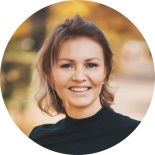 Анна Шелепова — социальный предприниматель, основатель общественного фонда Sport Concept (6 лет), глава PR-агентства Concept Media (6 лет), журналист (18 лет).Когда:13 мая 2020 г., 13:10 ч. Где:Система видеоконференций zoom.Как принять участие:Пройти регистрацию по ссылке. Всем зарегистрированным участникам будет выслана ссылка на вебинар по указанному при регистрации e-mail. Участие бесплатное. 